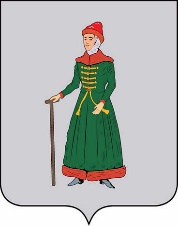 АДМИНИСТРАЦИЯСТАРИЦКОГО МУНИЦИПАЛЬНОГО ОКРУГАТВЕРСКОЙ  ОБЛАСТИПОСТАНОВЛЕНИЕ03.02.2023                                г. Старица                                            №  95Об обеспечении части расчетной стоимостистроительства (приобретения) жилья за счет средств бюджета Старицкого муниципального округа Тверской области    В целях реализации государственной программы Российской Федерации «Комплексное развитие сельских территорий», утвержденной постановлением Правительства Российской Федерации от 31.05.2019 № 696 «Об утверждении государственной программы Российской Федерации «Комплексное развитие сельских территорий» и                          о внесении изменений в некоторые акты Правительства Российской Федерации», и государственной программы Тверской области «Сельское хозяйство Тверской области»                       на 2021 - 2026 годы, утвержденной постановлением Правительства Тверской области                     от 25.01.2021 № 25-пп «О государственной программе Тверской области «Сельское хозяйство Тверской области» на 2021 - 2026 годы», в соответствии с постановлением Правительства Тверской области от 26.03.2020 № 124-пп  «О Порядке предоставления                  из областного бюджета Тверской области социальных выплат на строительство (приобретение) жилья гражданам, проживающим на сельских территориях»Администрация Старицкого муниципального округа Тверской области ПОСТАНОВЛЯЕТ:Установить финансовое обеспечение части расчетной стоимости строительства (приобретения) жилья за счет средств бюджета Старицкого муниципального округа Тверской области в размере 500 (пятьсот) рублей на каждого члена семьи получателя социальных выплат на строительство (приобретение) жилья, в том числе путем участия в долевом строительстве.2. Настоящее постановление вступает в силу со дня его подписания, распространяется на правоотношения, возникающие с 01.01.2023, и подлежит размещению на официальном сайте Администрации Старицкого муниципального округа Тверской области                                                  в информационно-телекоммуникационной сети Интернет.3. Контроль за исполнением настоящего постановления возложить на заместителя главы Администрации Старицкого муниципального округа Тверской области О.Г. Лупик.ГлаваСтарицкого муниципального округа                                                                  С.Ю. Журавлёв